VisionBound Leadership Institute
Courses and Workshops 2020-2021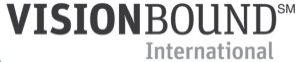  Leading SelfLeading OthersLeading TeamsLeading OrganizationsServing AllWe are planning to initiate a leadership and personal effectiveness academy for our team.  Below is a list of topics that we can custom blend into our program.  Please rank each topic from zero (no need to five (high need) and we will use everyone’s responses to create our program based on your needs, interests and priorities.  Most of these topics are presented in two-hour blocks.The skills needed by all people to be successful.  These refer to the personal skills needed to lead effective, meaningful lives and be role models to others.
  The skills needed by all people to be successful.  These refer to the personal skills needed to lead effective, meaningful lives and be role models to others.
  Need 0-5        TitleManaging Stress in Yourself and Others  Managing Time  Personal Goal Setting  How to Be a Star at WorkEffective ListeningOral Communication  Creative Thinking and Problem SolvingCreating Your Personal Mission Statement: Discovering Your LegacyWorking in a TeamBuilding Personal TrustworthinessLeading a Balanced Life Flourishing in ChangeDeveloping Decision-makingImproving Personal Performance and EfficiencyThe Strength-Based Performer 360-degree feedback peer reports in a half day seminar to create individual action plansThe skills needed for one-on-one influence and leadership.  These are the skills needed to influence others and many are pertinent to all employees, not just those in management positions.  They are also crucial skills to prepare “next-generation” leaders for promotion.The skills needed for one-on-one influence and leadership.  These are the skills needed to influence others and many are pertinent to all employees, not just those in management positions.  They are also crucial skills to prepare “next-generation” leaders for promotion.Need 0-5TitleThe Power of Leadership Building Trust with OthersEffective CommunicationInterviewing and Hiring Top TalentDelegating  Onboarding: the Power of the First Ten DaysMotivating and Empowering Others Dealing with Difficult People Resolving Interpersonal Conflict Managing Individual Performance  Coaching and Counseling  Mentoring Crucial Conversations™ Mastery Course (Two Day) or breakout overviewCrucial Accountability™ Mastery Course (Two Day) or breakout overviewThe Strength Based Leader™ w/ 360 feedback reports (One Day)  The 7 Habits of Highly Effective People™ (three day FranklinCovey program) Leading at the Speed of Trust™ (two day FranklinCovey program)The skills needed to lead and work with teams of 3 or more.  Ideal for all administrators and also faculty who work in collaborative teams.The skills needed to lead and work with teams of 3 or more.  Ideal for all administrators and also faculty who work in collaborative teams.Need 0-5TitleBuilding Teams  Your North StarCreating Team Mission/VisionLeading Meetings  Goal Setting and Action Planning (Team)Creating a Culture of Accountability Resolving Team Conflict  Execution: Turning Strategy into Goals (Team level)Project ManagementCreative Problem Solving (Team) Leading Change in your Team  Cross-gender Communication: men and women working in teamsLeading Across Generations: motivating the four generationsGiving Effective Feedback8 PowerSkills of Effective PresentersThe skills needed for higher level organizational leadership.  Most are around a half day in length or are noted otherwiseThe skills needed for higher level organizational leadership.  Most are around a half day in length or are noted otherwiseNeed 0-5TitleCreating Organizational Vision/Mission StatementsStrategic Thinking Strategy into Execution: Bringing Strategy into ActionCreating Learning OrganizationsLeading Organizational Change  The end purpose of all organizations is to provide service in some form, and a main purpose of leadership is to make that happen better.  These customer service and sales/marketing modules build these skills The end purpose of all organizations is to provide service in some form, and a main purpose of leadership is to make that happen better.  These customer service and sales/marketing modules build these skills Need 0-5TitleCustomers Only Want Two Things:  Winning Customer Loyalty Serving Difficult Customers Building and Leading a Service Team  Serving by Phone  SuperSelling: The Art and Techniques of Great SellingMarketing: Selling the Invisible and Other Strategies